请立即发布					  	媒体联系Steve McGearySteve.McGeary@samtec.com	812-944-6733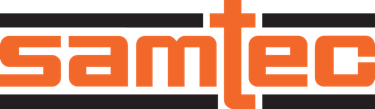 							2020年8月Samtec :  70 GHz、测试及量测组件Bulls Eye 高效能测试达 70 GHz 印地安纳州新奥尔巴尼:  Samtec发表一款全新高效能测试组件，效能最高达到70 GHz (BE70A 系列, Bulls Eye)。这款采用单模块设计的连接器组件结合紧密并排讯号线，并透过压入式接头连至PCB电路板，省去焊接步骤因此安装简易。这款模块采双列配置，具备达16个接点，可连接含有微带线与带状线的电路板。其专利线路设计能在簧压式讯号接点周围提供优异的接地(连至带状线时能达到360度接地效果)，以及为仪器提供1.85mm的接点。如同所有 Samtec Bulls Eye® 组件，此高密度设计可构成小型评估板及更短的布线长度，同时提供客制方案。请造访 samtec.com/BullsEye 了解完整系列产品详细内容。 -----------------------------关于 Samtec, Inc. Samtec成立于1976年，是一家营收达800亿美元之多样化电子互连方案的私人控股全球制造商，产品涵盖高速板对板、高速电缆、中板和面板光学、精准RF、柔性堆栈和微型/坚固的零组件和电缆。Samtec技术中心专注于开发并精进技术、策略及产品，以提供效能与成本优势，确保裸晶至 100 公尺外的接口之间、以及其间的所有互连点皆达到完整的系统优化。透过于125个不同国家的40个国际据点，Samtec的全球能见度使其能提供无与伦比的客户服务。更多信息请参阅  http://www.samtec.com. Samtec, Inc.P.O. Box 1147New Albany, IN 47151-1147 USA Phone: 1-800-SAMTEC-9 (800-726-8329)www.samtec.com